МИНИСТЕРСТВО НАУКИ И ВЫСШЕГО ОБРАЗОВАНИЯ 
РОССИЙСКОЙ ФЕДЕРАЦИИФедеральное государственное бюджетное образовательное учреждение
высшего образования 
«Университет «Дубна»Факультет социальных и гуманитарных наукВЫПУСКНАЯ КВАЛИФИКАЦИОННАЯ РАБОТАБАКАЛАВРСКАЯ РАБОТАТема: Управление школьной социализацией в оценках старшеклассников и руководителя (на примере МОУ СОШ № 3 г. Талдома)Ф.И.О. студента  Волкова Юлия Алексеевна Группа 4131 Направление подготовки 39.03.01 СоциологияНаправленность (профиль) образовательной программы Социология управленияВыпускающая кафедра Социологии и гуманитарных наук  Руководитель работы _________________/к. филос. н. С.П. Хохлова/                                                         подпись                   уч. степень, И.О. Фамилия  Консультант(ы)   _____________________ /Т. В. Балуева/                                                         подпись                 уч. степень, И.О. Фамилия  Рецензент              _____________________ /Е. Н. Шишунова/                                              подпись                            уч. степень, И.О. Фамилия    Выпускная квалификационная работадопущена к защите						«29»     мая     2024 г.Декан ФСГН                                                                 ______________ /Е. Н. Боклагов/                                                                                                       подпись                   И.О. Фамилияг. ДубнаМИНИСТЕРСТВО НАУКИ И ВЫСШЕГО ОБРАЗОВАНИЯ 
РОССИЙСКОЙ ФЕДЕРАЦИИФедеральное государственное бюджетное образовательное учреждение
высшего образования 
«Университет «Дубна»Факультет социальных и гуманитарных наукУТВЕРЖДАЮДекан ФСГН_____________ /Е.Н. Боклагов/ «29»   сентября    2023 г.Заданиена выпускную квалификационную работу — бакалаврскую работуТема Управление школьной социализацией в оценках старшеклассников и руководителя (на примере МОУ СОШ № 3 г. Талдома)Утверждена приказом № 1557к от 03.06.2024 г.Ф.И.О. студента Волкова Юлия АлексеевнаГруппа   4131   Направление подготовки 39.03.01 СоциологияНаправленность (профиль) образовательной программы Социология управленияВыпускающая кафедра Социологии и гуманитарных наукДата выдачи задания                                                              «29»   сентября   2023 г.Дата завершения выпускной квалификационной работы                                «11»     июня      2024 г. г. ДубнаИсходные данные к работе 1. Анализ теоретических источников на тему управления школьной социализацией в оценках старшеклассников и руководителя.2. Результаты эмпирических исследований управления школьной социализацией в оценках старшеклассников и руководителя.Результаты работыСодержание пояснительной записки (перечень рассматриваемых вопросов)1.1. Введение, раскрывающее актуальность темы исследования и степень научной разработанности, содержащее формулировку объекта, предмета, целей и задач исследования.1.2. Теоретико-методологические основания социологического исследования управления школьной социализацией в оценках старшеклассников и классного руководителя.1.3. Эмпирическое исследование управления школьной социализацией в оценках старшеклассников и руководителя (на примере МОУ СОШ № 3 г. Талдома).Перечень демонстрационных листов2.1. Объект, предмет, цель и задачи исследования.2.2. Теоретическая база исследования.2.3. Методы исследования.2.4. Результаты обработки эмпирических данных.2.5. Выводы.Консультант(ы)  __________________  /________________________/                                         подпись                                   И.О. Фамилия  Руководитель работы ______________  /________________________/                                           подпись                                   И.О. Фамилия  Задание принял к исполнению     «29»   сентября   2023 г.	        _________________                                                                                                                                            дата                                      подпись студента                                                            Я, Волкова Юлия Алексеевна, ознакомлен(а) с требованием об обязательности проверки выпускной квалификационной работы на объем заимствования. Все прямые заимствования из печатных и электронных источников, а также из защищенных ранее выпускных квалификационных работ, научных докладов об основных результатах подготовленной научно-квалификационной работы (диссертации), кандидатских 
и докторских диссертаций должны иметь в работе соответствующие ссылки.Я ознакомлен(а) с Порядком проверки на объем заимствования и размещения 
в электронно-библиотечной системе текстов выпускных квалификационных работ 
и научных докладов обучающихся, согласно которому обнаружение в тексте выпускной квалификационной работе заимствований, в том числе содержательных, неправомочных заимствований, является основанием для недопуска к защите выпускной квалификационной работы и отчислению из образовательной организации. _____________  /  _________________         подпись             Фамилия И.О.                                                              		              «29»   сентября   2023 г.ВведениеАктуальность темы исследования связана с тем, что школа остаётся одним из основных агентов социализации личности, благодаря которому человек находит своё место в обществе. Передача социокультурного опыта, усвоение соответствующих правил и норм поведения, соблюдение традиций, развитие необходимых навыков и умений — всё это необходимо для успешного развития учащихся. Образовательные организации предоставляют благотворную среду для развития социальных навыков учащихся, таких как способность к сотрудничеству, коммуникации, умение разрешать конфликты, способность работать в команде и т. д. Особая важность школьной социализации связана с тенденцией атомизации личности в рамках цифрового общества. Другим фактором важности социализации школьников является социально-политическая нестабильность в России и в мире в целом. Социальная проблема состоит в том, что школы не готовы систематизировано осуществлять процесс управления школьной социализацией, нет оптимальной модели, благодаря которой все составляющие процесса социализации могли бы действовать в балансе, равновесии. Выявление достоинств и недостатков в управлении социализацией школьников с целью его совершенствования является основной исследовательской проблемой данной ВКР.Степень научной разработанности проблемы исследования. Теоретические аспекты процесса социализации рассматривались в работах известных социологов, психологов, педагогов и философов. Среди учёных, изучавших социализацию, такие крупные исследователи, как Дж. Дьюи, Э. Дюркгейм, Дж. Мид, К. Роджерс, Ж. Пиаже, Л. Колберг, А. Бандура, У. Бронфенбреннер, З. Фрейд, Э. Эриксон, К. Левин. Современные российские исследователи исследуют различные аспекты социализации. Социолог А. И. Ковалев выделяет ее стадии. Свою трактовку социализации дают психологи Г. М. Андреева и А. В. Мудрик. Многие труды посвящены методам социализации. В частности, Н. А. Дементьева выделяет направленную и ненаправленную социализацию. Различные средства социализации рассматривают в своих работах В. Х. Дегтярёва, П. А. Евсюткина, П. Н.  Демин. Функции социализации рассматриваются А. В. Мудриком, Н. Б. Пугачёвой, 
Е. Ю. Бикметовым. С. В. Рослякова выявляет специфику школьной социализации..Социологи отмечают, что социализация обучающихся — это сложный процесс, который усугубляется с появлением новых технологий, интернета, социальных сетей. Об этом пишет, например, С. Г. Перевалова. С другой стороны, внедрение новых методик в обучение позволяет наладить процесс управления в школе, в том числе управления социализацией. Объект бакалаврского исследования — школьная социализация.Предмет бакалаврского исследования — управление школьной социализацией.Цель бакалаврского исследования — выявить оценку социализации старшеклассниками и заместителем директора по воспитательной работе.Задачи бакалаврского исследования:Рассмотреть классические концепции социализации.Проанализировать основные подходы социализации в современных социологических исследованиях.Определить специфику школьной социализации.Рассмотреть структуру управления воспитательной работой в школе.Провести эмпирическое исследование управления социализацией в оценках старшеклассников и руководителя.Структура бакалаврской работы. Бакалаврская работа включает введение, две главы, разделённые на параграфы, заключение, список использованных источников и литературы.Глава 1. Теоретико-методологические основания исследования управления социализацией в оценках старшеклассников и руководителя на примере МОУ СОШ № 3 г. Талдома1.1. Классические концепции социализацииТема социализации имеет в социологии достаточно большую историю, начиная с введения этого термина в 1887 году Франклином Гиддингсом. Понятие трактовалось как процесс вхождения личности в социум путём освоения принятых в обществе правил, ценностей, норм, навыков и знаний. Многие учёные, исследовавшие процесс социализации, представили свои концепции рассмотрения данного явления.Одну из таких концепций сформулировал Дж. Дьюи, рассматривая социализацию как одну из составляющих частей своей воспитательной доктрины. Всё, что дала человеку его природа, биологическая основа, может проявиться только тогда, когда в процессе социализации способности человека будут проявляться и развиваться дальше. Согласно его адаптивной концепции социализация каждого индивида трактуется как привыкание или приспособление к существующему образу жизни общества, который существует сейчас только у конкретного человека. В образовательной сфере социализация выражается в обеспечении накопления личного опыта ребёнка для решения жизненных проблем. Таким образом, в соответствии с концепцией социальной адаптации основные черты структуры индивида формируются в процессе социализации на основе организации социальных объектов, с которыми данное лицо взаимодействует в своей жизни. В структуру социальных объектов представители адаптивной концепции включают семью, школу, неформальные группы, но активно игнорируют значимую функцию системы экономических и общественных отношений, на основе и в зависимости от которых формируются различные социализирующие институты и агенты.Социологи Э. Дюркгейм и Дж. Мид формулируют ролевую концепцию социализации. Суть её в том, что интеграция личности в социальные группы происходит за счёт научения новым социальным ролям, которые может приобретать человек. Таким образом, задача педагогической науки в данном понимании социализации заключается в определении социализирующих воздействий, которые могут как происходить целенаправленно (организационно), так и носить стихийный характер. При этом не стоит забывать о том, что образовательные организации как агенты вторичной социализации должны стать ядром целенаправленной социализации. Не без участия института семьи и брака школа должна оказывать большое влияние на становление личности. Интерпретация педагогической сущности социализации заключается в создании правил и планов социального поведения людей, придавая ему в необходимый момент определённую ролевую форму.Самореализация и самоутверждение являются необходимыми составляющими положения человека в обществе. На их основании К. Роджерс предлагает критическую концепцию социализации личности. В своих трудах он утверждает, что социализация не подразумевает под собой создание искусственной личности. Человек должен находить себя, искать свой путь, не быть марионеткой. По мнению социолога, первичные агенты социализации, в частности родители, могут мешать своему ребёнку сделать правильный, его личный выбор. Навязывание и подталкивание со стороны родных мешает ребёнку принять решение. Такое насильственное вмешательство родителей даже с добрыми намерениями может привести к асоциальному поведению детей. Необходимо побуждать своего ребёнка к социальному поведению, мотивированному ценностями собственного «Я» .Швейцарский психолог Ж. Пиаже утверждал, что источником формирования мышления ребёнка является его социализация. По мере своего взросления ребёнок оказывается в двух плоскостях: в одной он социализируется во взаимодействии со старшим поколением, в другой — со своими друзьями, ровесниками. Обе эти стороны необходимы для формирования, развития личности. Первый вариант отношений учёный называет «отношениями принуждения», при этом взрослые воздействуют на детей, приучают их к нормам, учат жизни. Второй вариант — это «отношения кооперации», которые могут основываться на взаимном обмене опытом, готовности оказать помощь, воздействовать друг на друга на равных. Таким образом, Ж. Пиаже предлагает когнитивную концепцию социализации, заключающуюся во внесении в сознание ребёнка когниции, которая помогает ему устанавливать равновесие с социумом.Помимо Ж. Пиаже данной концепции также придерживался Л. Колберг. Он проводил исследование среди мальчиков, выясняя взаимосвязь их нравственных суждений и поведений, и в дальнейшем выделил этапы морального сознания школьников-подростков:Конвенциональный — обусловленный чем-то внешним или кем-то из окружения.Конформистский — ориентированный на те роли, которые могут оправдать ожидание окружающих людей.Автономный — направляемый самостоятельно принятыми нравственными решениями.Колберг выступает против жёсткой социализации. Он считает, что каждый ребёнок, если он хочет, может участвовать в жизни школьного класса, школы в целом, предлагать идеи, взаимодействовать как с учителями, так и с другими учащимися. В окружении ребёнка (в школе, семье, с друзьями) необходимо создавать так называемые «проекции» социального равновесия, стабильности, терпимости и заботы.Колберг также предложил классификацию этапов социализации, основанную на наличии у индивида тех или иных когнитивных навыков:Избежание наказания.Желание поощрения.Приспособление и желание одобрения.Осознание норм и ценностей общества.Осознание противоречий общества, формирование понятий о плохом и хорошем.Формирование собственных принципов и ценностей.Социальным процессом считал обучение американский учёный А. Бандура. Он предложил теорию социального научения. В процессе социализации необходимо овладеть социальным поведением, которое представляет собой «обмен деятельностями» между людьми. Ребёнок получает знания не только на своём личном опыте, но и через наблюдение за другими. Его окружение (родители, учителя, друзья) может показывать себя с разных сторон, как с хорошей, так и с не очень. Право выбора всегда за самим индивидом. Через восприятие поведения других лиц он может закрепить у себя в памяти, что ему может пригодиться и необходимо, а что не имеет для него смысла или вовсе может нанести вред.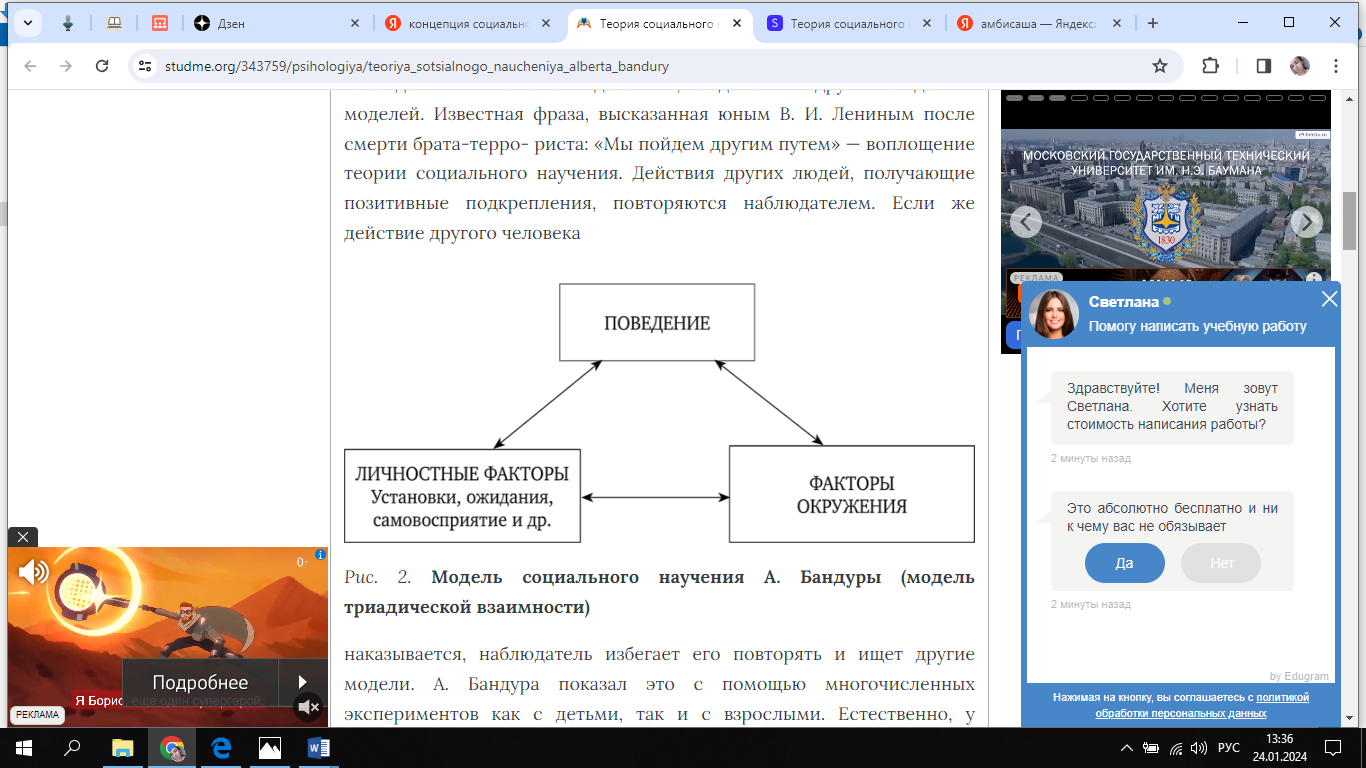 Рис. 1. Модель социального научения А. БандурыЕщё одним представителем теории социального научения является 
У. Бронфенбреннер. В XX веке он проводил сравнительное исследование детей США 
и СССР, сходства и различия их социализации. В одной из своих работ он рассматривает социализацию как совокупность социальных влияний среды и условий жизни 
на нескольких уровнях: микросистема, мезосистема, экзосистема, макросистема. Бронфенбреннер считает, что родители в первую очередь должны быть примером для своего ребёнка. С самого рождения только в семье человек может начать перенимать необходимые знания, правила, нормы, что является залогом успешной социализации в обществе. В своей работе он пишет о том, что необходимо, чтобы ребёнок рос на взрослых моделях поведения. Наиболее привлекательными для детей являются те родители, которые имеют высокое положение в обществе и большой доход. Но не стоит забывать и про образовательные организации. Необходимо целенаправленно использовать примеры для подражания, систему поощрений и наказаний. Это поможет формировать поведение по социально значимой модели.Основоположником психоаналитической концепции социализации является З. Фрейд. Он считает, что социализировать значит приучать человека принимать произвольные, автономные решения. Для его концепции социализации значимой является структурная модель личности, состоящая из «Оно», «Я» и «Сверх-Я». «Оно» — это область подсознательного, где действуют исключительно биологические инстинкты, подчинённые принципу получения удовольствия. «Я» — это рациональная структура, возникающая как эволюция «Оно» в процессе социальной жизни, в выборе между психическими потребностями и событиями внешнего мира. так как «Оно» постоянно «принимает решение» между психическими потребностями и событиями внешнего мира. «Я» в своих проявлениях подчиняется принципу реальности: человек способен обдумывать ситуацию, сдерживать свои желания в рамках социальных требований и ограничивать их ради безопасности себя самого и других людей. «Сверх-Я» — структура, необходимая для эффективной жизни в обществе. Это система норм, установок, ценностей, осваиваемая в процессе социализации во взаимодействии ребёнка с родителями, учителями, значимыми взрослыми. «Сверх-Я» функционирует как идеальный «голос совести», который постоянно контролирует «Я» с позиции социальной морали, некоего абсолютного совершенства.После З. Фрейда процесс социализации изучал психоаналитик Э. Эриксон, который вывел понятие «социальная идентичность». Он считает, что становление личности должно рассматриваться как стадийный процесс. В своей работе Эриксон выделяет классификацию «восьми возрастов человека». На каждой из этих стадий происходит изменение личности: смена социальных ролей, ценностей, позиций, ломка по отношению к окружающим и к самому себе. Таким образом, удачное разрешение психосоциальных вопросов в любой период даёт возможность личности обогатиться новейшим положительным навыком, приспособиться к обществу. В отношении образовательной сферы необходимо развивать социальные чувства детей, организовывать интеллектуальное осознание ошибок и достижений в своём поведении.Психодинамическую концепцию социализации с точки зрения теоретической и экспериментальной основы рассматривал американский психолог К. Левин. Он изучал цели, потребности и мотивы личности. В своём анализе Левин попытался понять поведение человека и его социальную жизнь как структуру конкретных потребностей, которые могут изменяться под воздействием внешних и внутренних элементов. В одном из трудов психолог вводит понятие «социальные барьеры», которые на протяжении всей жизни индивида могут устанавливаться различными агентами социализации. Так, например, в жизненном пространстве детей эти барьеры могут устанавливаться обычаями, традициями семьи или школы. Они воздействуют косвенно в сфере межличностных связей. Ребенок редко разрешает себе излишнюю поведенческую свободу, если заранее знает, что это разозлит авторитетного для него отца или учителя, огорчит строгого директора. Необходимо научить детей жить, анализируя повседневные события, поступки людей, учить ребёнка в играх и общении, распознавать ошибки причинно-следственных связей социального поведения других окружающих, побуждать детей относиться к людям так, как они хотели бы, чтобы относились к ним.Таким образом, мы рассмотрели все концепции социализации: адаптивная, ролевая, критическая, когнитивная, психоаналитическая и психодинамическая.1.2. Основные подходы к социализации в современных социологических исследованияхСоциолог Г. М. Андреева в своём труде пишет о том, что «социализация — это двусторонний процесс, включающий в себя, с одной стороны, усвоение индивидом социального опыта путём вхождения в социальную среду, систему социальных связей, с другой стороны, процесс активного воспроизводства системы социальных связей индивидом за счёт его активной деятельности, активного включения в социальную среду». Российский психолог А. В. Мудрик предлагает своё понимание: «социализация — это развитие и само изменение человека в процессе усвоения культуры, что происходит 
во взаимодействии человека со стихийными, относительно направляемыми 
и целенаправленно создаваемыми условиями жизни на всех возрастных этапах». 1.2.1. Виды, типы социализацииСовременные исследователи выделяют различные типологии социализации. Так, В. Ю. Манаков описывает следующие типы социализации:Непреднамеренная социализация. Социализация человека происходит стихийно, без целенаправленного вмешательства.Преднамеренная социализация. Социализация, осуществляемая целенаправленно, например, с помощью специальных агентов или социальных институтов, путём воспитания или обучения.Первичная социализация. По мнению автора, данная социализация происходит в возрасте новорождённого.Вторичная социализация. Подготовка человека к взаимодействию с другими, интеграция в общество.Третичная социализация. Реализуется во взрослом опыте, когда человек уже обладает набором каких-то определённых качеств и способностей, необходимых для его развития.Ряд учёных выделяют стадии социализации. Например, доктор социологических наук А. И. Ковалёва рассматривала следующие стадии:Адаптация — освоение действующих в группе норм и овладение соответствующими формами и образцами поведения, становление как все.Индивидуализация — поиск средств и способов для обозначения своей индивидуальности, ожидание признания и оценки особенностей человека.Интеграция — человек стремится найти лучшее применение своим индивидуальным свойствам, он становится частью группы или общества.Трудовой этап — весь период зрелости человека, когда он не только усваивает социальный опыт, но и воспроизводит его посредством общественной деятельности.Посттрудовой этап — пожилой возраст, в котором человек вносит вклад в воспроизводство социального опыта в процесс передачи его новым поколениям.Труды многих учёных посвящены формам социализации. В своем исследовании мы опираемся на работу Н. А. Дементьевой, в которой она выделяет направленные и ненаправленные виды социализации. Формы социализации могут в определённых обстоятельствах согласовываться, гармонизировать друг с другом или наоборот, противоречить друг другу. Ненаправленная социализация — это стихийное, как бы автоматическое формирование определённых социальных качеств в процессе и результате пребывания индивида в непосредственном социальном окружении — в кругу семьи, школы, сверстников. Направленная социализация — это специально разработанная обществом, его определёнными институтами и организациями система средств воздействия на личность с целью сформировать её в соответствии с доминирующими в данном обществе ценностями, идеалами, интересами и целями.1.2.2. Функции социализацииУчёные в своих трудах дают разные варианты функций социализации. Некоторые из них совпадают относительно функций школьной социализации. Н. Б. Пугачёва рассматривает следующие функции социализации:Нормативно-регулятивная функция. Связана с регулированием жизнедеятельности человека в социуме при воздействии различных социальных институтов.Личностно-образовательная функция. Направлена на выявление личных качеств человека, его жизненных взглядов, установок, ценностей и мировоззрения.Коммуникативно-информационная функция. Включает в себя взаимодействие индивида с другими людьми, социальными группами и институтами. Помогает в накоплении различной информации, необходимой для развития личности.Прокреативная функция. Данная функция стимулирует человека, побуждает действовать его каким-то определённым образом, опираясь на жизненный опыт и накопленные знания.Компенсаторная функция. Помогает человеку восполнять его психофизические, интеллектуальные недостатки.Творческая функция. Мотивирует человека совершать что-то новое как по отношению к себе, так и в окружающем его мире.Ценностно-ориентационная функция. Формирует систему ценностей, определяющих образ жизни человека.Эти функции реализуются в рамках института социализации. В основном они решают проблемы нормативно-регулятивной функции, поскольку остальное зависит больше от внутренних аналитических процессов человека, чем от внешних. Но институты в той или иной степени предназначены и для решения других задач социализации. Они составляют целостную и сложную систему. Е. Ю. Бикметов в связи с семьёй и школой выделяет следующие функции: учебная;воспитательная;нормативная;контролирующая;экспрессивная.Российский учёный А. В. Мудрик предлагает свою классификацию функций в образовательной сфере, среди них:Приобщение человека к культуре общества.Создание условий для индивидуального развития и духовно-ценностной ориентации.Автономизация подрастающих поколений от взрослых.Дифференциация воспитываемых в соответствии с их личностными ресурсами применительно к реальной социально-профессиональной структуре общества.В работе Н. И. Шевченко раскрываются следующие функции:Культурно-образовательная (просвещение детей, выработка системы знаний и взглядов, приемов решения задач и проблем, формирование трудовых навыков, культурно-духовное развитие). Регулятивно-воспитательная (ценностные установки, отношения, позиции, ориентации, мотивация деятельности). Коммуникативная (формализация отношений, ролевого поведения, формирование поля ученического общения). Организационно-управленческая.Общественно-политическая. На основании проанализированных нами исследований функций социализации мы сделали вывод, что социализация включает в себе следующие основные компоненты: умение общаться с другими, учиться разбираться конструктивно в конфликтах, иметь ценности или установки, знать традиции своей страны, уметь учиться и достигать целей. Таким образом, базовыми функциями школьной социализации являются учебная, коммуникативная и нормативно-ценностная. В ВКР рассматриваются именно они.1.2.3. Критерии социализацииКритерии социализации показывают результативность социализации. Ниже приведены различные показатели социализированности, предложенные исследователями.С. В. Евглевская в своей работе пишет о следующих критериях социализации учащихся:Когнитивный критерий: интериоризация социального опыта, наличие знаний 
о различных типах социальных отношений и особенностях социального общения.Мотивационный критерий: стремление к участию в социальных отношениях, которое проявляется в потребности социального общения в различных группах детей 
и взрослых, в направленности на достижение результата в социальной деятельности 
и адекватной оценке своего участия в ней.Обученность учащихся: текущая и итоговая успеваемость, результаты тестирования, количество медалистов, результаты предметных олимпиад и научно-практических конференций, количество выпускников, поступивших в высшие учебные заведения.Воспитанность: сформированность ценностного отношения учащихся 
к окружающему миру, наличие правонарушений, особенности проявления характера.Состояние физического и психического здоровья.Готовность к труду и продолжению образования.Готовность к жизни в семье и обществе.В статье И. Г. Хурамшина перечисляются следующие варианты критериев социализации:Развитие коммуникативных навыков.Cформированность самооценки и Я-концепции.Отношение к значимой деятельности.Свои критерии социализации представила социолог З. Г. Маргиева: Направленность на определенную деятельность.Степень развития способностей и дарований в определенном виде деятельности.Культурно-историческая деятельность как потребность самореализации.Отношение личности к самому себе, рефлексия своей деятельности.1.2.4. Методы социализацииМетоды социализации — это способы, с помощью которых индивиды усваивают и приспосабливаются к социальным нормам, ценностям, обычаям и ожиданиям общества, в котором они живут.Классификацию методов социализации представил Чарльз Стангор. Аффективный метод. Эмоциональный подход связан с переживаниями и чувствами, такими как привязанность, гнев, страх или отвращение. Как дети взаимодействуют с окружающими, как они воспринимают себя и как они демонстрируют свои чувства — всё это относится к эмоциональному подходу. Методы социализации на основе оперантного поведения. Оперантный подход подразумевает создание определенного эффекта. Обычно он включает в себя процедуру подкрепления, которое представляет собой объект или событие, следующее за определенным поведением и способствующее повторению этого поведения. Существуют два типа подкрепления: положительное и отрицательное. Положительное подкрепление — это награда или приятные последствия за желаемое действие. Примеры положительного подкрепления могут включать в себя аплодисменты, когда ребенок впервые начинает самостоятельно передвигаться, выражения одобрения, когда ребенок осваивает новое питание, а также объятия или похлопывания по спине за доброе дело. Отрицательное подкрепление — это прекращение неприятных условий после желаемой реакции. Примеры отрицательного подкрепления могут включать исключение из обязанностей по дому, если ребенок своевременно выполнил домашнее задание, или разрешение покинуть помещение, если ребенок прекратит мешать.Один из следующих методов — наблюдение включает в себя одну из важнейших частей социализации — моделирование. Данный метод помогает человеку научиться правильному поведению, отношениям и эмоциям, наблюдая за другими людьми. Например, ребёнок, как правило, будет брать пример со своего ближайшего окружения — родственников, членов семьи или друзей. Мы не сможем точно предугадать, будет это осуществляться на пользу или во вред, но влияние со стороны окружения будет всегда. С появлением интернета человек учиться чему-то с помощью роликов, социальных сетей, различных платформ, что в принципе может сказаться как позитивно, так и негативно на его социализации.Когнитивные методы. Акцентируют внимания на том, как люди могут обрабатывать информацию и создают смысл из опыта. Данные методы включают в себя три основные темы: обучение, установление стандарта и рассуждение.Социокультурные методы. Они включают в себя установки, ценности, знания, убеждения. Всё то, что человек может приобрести, взаимодействуя с окружающим миром. Важно усвоить социальные нормы, правила поведения той культуры или общества, где развивается сама личность. Социокультурные методы социализации также включают традиции и символы. Традиции могут во многом определять то, как ребенок взаимодействует и реагирует на окружающий мир. То, как человек решает проблемы, во многом проистекает из его культурных традиций.Методы ученичества социализации. Ученичество — это процесс, при котором новичок под руководством экспертов, учителей, педагогов может справляться с различными задачами или проблемами. Для детей всегда необходим наставник в качестве родителя, учителя, сверстника. Данный метод помогает достигать целей, повышать свою самооценку в обществе, узнавать больше о своих способностях и т. д.В данном пункте стоит затронуть социально-педагогические механизмы социализации личности. Социолог О. М. Дорошенко в своей работе пишет о некоторых из них:Традиционный механизм социализации. Приобретение индивидом общепринятых норм, образцов поведения, взглядов, стереотипов, характерных для его семейной и ближайшей среды.  Институциональный механизм социализации. Взаимодействие индивида с социальными институтами, в результате которого происходит постепенное накопление знаний и опыта социально приемлемого поведения.Стилизованный механизм социализации. Процесс усвоения норм, установок, правил поведения при взаимодействии с эрзац-культурами и субкультурами.Межличностный механизм социализации. Усвоение норм, установок, правил поведения в ходе взаимодействия со значимыми другими, референтными личностями.1.3. Специфика школьной социализацииСоциализация школьников — это процесс адаптации и интеграции подростков в общественную жизнь, в том числе в школьной среде. Этот процесс включает в себя усвоение социальных норм, ценностей, ролей и поведенческих паттернов, необходимых для успешного функционирования в обществе. В контексте школьной социализации особое внимание уделяется развитию самоидентификации, установлению социальных связей, формированию коммуникативных навыков, а также развитию навыков сотрудничества и конфликтологии. Этот процесс также включает в себя формирование самостоятельности, ответственности и развитие критического мышления.Современные школьники подвержены влиянию различных факторов, которые могут оказывать значительное воздействие на процесс их социализации. В своей работе 
С. В. Рослякова затрагивает некоторые особенности социализации современных школьников:Влияние цифровых технологий. С развитием интернета и социальных сетей дети сталкиваются с новыми формами общения и взаимодействия, что может повлиять на их социализацию.Мультикультурная среда. В современном мире школьники могут иметь дело с разнообразием культур, религий и традиций, что требует адаптации и понимания различий.Психологическое давление. Школьники могут сталкиваться с давлением 
со стороны сверстников, требованием соответствия определённым стандартам или идеалам.Роль семьи. Семейная среда играет важную роль в социализации школьников, влияя на формирование их ценностей, норм и убеждений.Образовательная система. Школа является ключевым институтом социализации, где дети учатся не только знаниям, но и навыкам социального взаимодействия.Психологическое благополучие. Важно учитывать психологическое состояние школьников при анализе процесса их социализации, так как оно может оказывать значительное влияние на адаптацию и общение.Эти факторы в совокупности формируют особенности социализации современных школьников и требуют внимания со стороны общества, родителей и образовательных учреждений.Основной особенностью социализации в наше время является развитие цифровых технологий. Ю. С. Крыжановский пишет в своей работе о том, что по мере развития информационного общества появляется ещё больше различных источников распространения данных, среди которых на первое место выходят интернет, СМИ, наружная информация. Раньше школы являлись единственным источником социализации детей, но теперь теряют свой авторитет. Современный школьник живёт в окружении всемирной паутины, компьютерных игр, телефона — того, без чего люди уже не могут существовать. Сегодня обществу дозволено открыто критиковать школу, нападать на учителей, оценивать их действия, судить, обвинять во всех проблемах. Если раньше дети узнавали о ценностях, обычаях от своего ближайшего окружения (родителей, учителей), то теперь большое воздействие на них оказывают информационные технологии. Через СМИ дети усваивают стереотипы, агрессивное поведение, поддаются влиянию рекламы.Одновременно с признанием учебного заведения в качестве одного из важных инструментов социализации детей, эксперты отмечают тот факт, что процесс социализации в школе сегодня сталкивается с определенными сложностями. В частности, современные подходы к социализации личности в школе основываются главным образом на теоретическом и просветительском аспекте, исключая активное социальное воздействие извне на школьников. Варианты решения данной проблемы социологи видят в:постепенном внедрении в работу образовательных учреждений психолого-педагогического проектирования социального развития личности;стимулировании социально-коммуникативной активности учащихся;создании единой системы воспитательных воздействий семьи и школы.Для того чтобы вклад учебного заведения в социализацию молодого поколения был эффективным и значимым, необходимо внедрять новейшие социальные программы 
в теорию и практику социального воспитания молодежи. Поэтому формирование социальной зрелости личности в условиях современного образовательного пространства представляет собой одну из наиболее актуальных проблем педагогической науки.В школьной среде наиболее важную часть составляет образовательное пространство, которое трактуется как педагогически организованная среда, в которой интегрируется воспитательный потенциал учреждения образования с целью создания наиболее благоприятных условий для социализации личности. Образовательная среда действует как сеть, и ее освоение индивидом представляет собой разнообразное взаимодействие с элементами образовательной среды, в процессе которого усваивается определённый контент образования, формируется социальный опыт, происходит развитие личности, являющееся гарантией успешной социализации.О важности образовательного пространства пишет и Н. В. Ширяева. Она затрагивает тему воспитания в школах. Цели и задачи воспитания, как известно, значительно шире, чем социализация, — это формирование просвещенной, духовно богатой, творческой, разносторонне развитой активной личности, патриота и защитника Родины. Не менее важны и подготовка к трудовой, общественной и личной жизни, осознанному выбору профессии. Задача состоит в том, чтобы вызвать встречные усилия, реализовать природные возможности развить способности и подготовить к непрерывному самовоспитанию, самообразованию, самореализации и самодостаточности. Пока школа, как и другие образовательные учреждения, далека от практической реализации этих сложных, комплексных задач.Психолог С. Г. Перевалова отмечает, что социализация обучающихся — это сложнейший процесс, успешная реализация которого невозможна без выявления, анализа и решения различных проблем. Мы не можем заранее знать, как будет протекать развитие личности, нельзя предугадать результаты социализации. Человек на протяжении всей жизни состоит в различных социальных группах, и то, в какое именно окружение он попадёт, какие ценности, установки, мировоззрение выберет, будет влиять на процесс его социализации в обществе.Поимо того что в связи с цифровизацией общества образовательным организациям приходится изменять процесс управления, им также приходится выполнять те функции социализации, которые раньше осуществлялись другими социальными институтами. Кризисное положение института семьи и брака приводит к тому, что родители, не желая участвовать в воспитании своих детей, стараются перекладывать свои обязанности на учителей и педагогов. Социологи раскрывают различные компоненты и показатели социализированности современных школьников. Например, П. А. Тихонова предлагает следующие показатели:когнитивно-рефлексивный;коммуникативный;практический;ценностно-смысловой.Педагог А. М. Кузяева выделяет следующие показатели социализированности личности школьника:овладение когнитивными навыками;развитие позитивного отношения к природе, культуре;уровень усвоения морально-нравственных понятий;усвоение социальных ролей;психологическая готовность обучающихся к решению поставленных задач;мотивация деятельности и поведения;уровень развития коммуникативных качеств;способность к работе в коллективе.На основании вышеперечисленных вариантов, предложенных разными авторами, нами были выбраны основные показатели социализированности, которые представлены в операциональной модели исследования.В. Х. Дегтярёва в своей работе упоминает следующие методы, которые могут применяться в процессе школьной социализации:ролевые игры;организационно-деятельностные игры;тренинги;личностно-ориентированная коллективная творческая деятельность;рефлексивный ситуационный классный час;педагогическая поддержка социализации учащихся средствами трудовой деятельности.В статье З. И. Дадовой приведены следующие средства социализации и самоактуализации учащихся в классе:внеклассные мероприятия;школьные и внешкольные мероприятия;занятость во внеурочное время;самоуправление в классе;экскурсии и поездки.Е. А. Крутых в своей работе разделяет механизмы социализации на неосознаваемые и осознаваемые. Наиболее важные движущие силы, обеспечивающие функционирование неосознаваемых механизмов: устремленность, эмоциональная заразительность, подражательность, внушаемость, потребность в социальном общении, любознательность, активность. Среди осознаваемых механизмов выделяются саморазвитие психики человека, эмоциональная восприимчивость, волевая активность, социальная предрасположенность к социализации, уровень развития сознания, интеллектуальные потребности, самоуправление.В статье доктора социологических наук П. Н. Демина методы школьной социализации выделяются в связи с формальным и информальным образованием. Среди методов в формальном образовании можно выделить:клубы учащихся;вовлечение в коммуникативную деятельность;привлечение к художественно-творческой деятельности;задействование учащихся в научных, экологических и социальных проектах;стимулирование учащихся к самообразованию.Методы информального образования, подразумевающие формирование определенных навыков социализации: обучающие сообщества в социальных сетях;научно-познавательные ресурсы, образовательные порталы и электронные библиотеки;изучение наук посредством наставничества, чтения научных текстов, просмотра образовательного телевидения;посещение музеев, научных центров, зоопарков, аквариумов и природных центров; программы обучения естественным наукам;программы гражданской науки для мониторинга и очистки окружающей среды; внеклассные и летние программы.Свой список методов педагогической поддержки социализации предлагает 
П. А. Евсюткина:ролевые игры;организационно-деятельностные игры;тренинги;социализация учащихся в ходе познавательной деятельности;социализация учащихся средствами общественной деятельности;социализация учащихся средствами трудовой деятельности.Ключевая мысль, лежащая в основе сущности специфики школьной социализации, состоит в том, что школа не только является местом обучения академическим знаниям, но и играет ключевую роль в формировании социальных навыков, ценностей и поведенческих стандартов учащихся. Важно понимать, что школа представляет собой не только учебное заведение, но и социокультурную среду, где дети и подростки учатся взаимодействовать друг с другом, решать конфликты, развивать эмпатию и уважение к другим.1.4. Структура управления воспитательной работой в школеСтруктура управления воспитательной работой в образовательных учреждениях представляет собой систему организационных элементов, процессов и взаимосвязей, которые обеспечивают эффективное осуществление воспитательной деятельности. Эта структура включает в себя различные уровни управления, роли и функции участников, а также механизмы координации и контроля.В статье И. В. Мартынцовой выделяются основные задачи воспитательной работы:создание условий для формирования ведущих интегративных качеств личности;освоение образовательно-воспитательного пространства школы;создание обстановки для саморазвития и самосовершенствования учащихся;формирование воспитательного пространства как условия становления нравственно воспитанной и физически развитой личности.K. Matutu в своей работе раскрывает функции социализации, которые выполняет школа:Образовательные системы социализируют учащихся, чтобы они стали членами общества и играли значимые роли в сложной сети независимых позиций.Образование помогает формировать ценности и отношение к потребностям современного общества.Образование расширяет умственный кругозор учеников и учит их новому взгляду на себя и своё общество.Образование предлагает молодым людям возможности для интеллектуального, эмоционального и социального роста. Таким образом, образование может оказывать влияние на продвижение новых ценностей и стимулирование адаптации к меняющимся условиям.Неофициально, особенно через школьные кружки, школа позволяет ребенку освоить ряд других социальных ролей и навыков, которые также важны для его/ее общего развития как члена общества. М. М. Ефимова в своей статье даёт понятие образовательного процесса как сложной и многоуровневой работы, состоящей из множества связанных между собой звеньев. Следовательно, успешность школьной социализации зависит от взаимодействия всех субъектов образования, как от каждого отдельно взятого педагога, так и от вышестоящих органов.Наиболее важные функции администрирования и управления автор делит на три составляющих:организация учебного процесса на уровне школы (грамотное распределение расписания, правильное чередование предметов для разгрузки мозга, планирование разных видов нагрузки для школьников);проведение воспитательной работы (разговоры о здоровом образе жизни, родительские собрания, классные часы, профилактические беседы);развитие метапредметных, умственных, физических и прочих навыков (приобретение новых навыков и умений, организация спортивных, музыкальных секций и т.д.).Кандидат педагогических наук А. А. Майер описывает технологии управления социализацией, которые реализуется в диалектике традиционного, мотивационного и программно-целевого управления. Это обеспечивает реализацию проектируемого содержания по:выбору, разработке и реализации образовательных программ;построению единого пространства развития ребёнка;разработке индивидуального сопровождения социализации в образовании ребёнка;интеграции субъектов образования.Построение организационной структуры управления школой включает определение ролей, функций и ответственностей различных участников образовательного процесса. В своей работе М. А. Моисеев выделяет следующие структурные элементы, которые необходимо определять при управлении школой:её элементный состав;функции, полномочия и ответственность каждого элемента;уровни иерархии в системе, порядок подчинения и подотчётности;связи между компонентами; порядок рабочего взаимодействия, координации;ресурсное обеспечение элементов структуры для выполнения порученных функций.И. В. Лукичева рассматривает организационную структуру школы, включающей следующие уровни:директор школы;заместители директора;методические объединения;учащиеся, родители и учителя.Глава 2. Эмпирическое исследование управления социализацией 
в оценках старшеклассников и руководителя 
на примере МОУ СОШ № 3 г. Талдома2.1. Программа эмпирического исследования управления социализацией в оценках старшеклассников и руководителя на примере МОУ СОШ № 3 г. Талдома2.1.1. Объект, предмет, цель, задачи, гипотезыОбъект исследования — старшеклассники и заместитель директора по воспитательной работе МОУ СОШ № 3 г. Талдома.Предмет исследования — управление школьной социализацией в оценках старшеклассников и руководителя в МОУ СОШ № 3 г. Талдома.Цель исследования — выявить, существует ли в МОУ СОШ № 3 разработанная система управления социализацией учащихся, понять, как оценивают школьную социализацию старшеклассники и их руководитель.Задачи исследования — выявить:какими преимущественными методами осуществляется управление школьной социализацией;какое внимание в МОУ СОШ № 3 уделяется развитию коммуникационных навыков;какое внимание руководство школы уделяет усвоению морально-нравственных ценностей;какая из функций социализации является наиболее важной в оценках руководителя и старшеклассников;какое влияние на социализацию в школе оказывают культурные мероприятия;какое влияние на социализацию учащихся оказывают уроки «Разговоры о важном»;проявляется ли в наибольшей степени принцип авторитета в отношениях к классному руководителю;как оцениваются старшеклассниками и руководителем проведение специальных тренингов по коммуникации и управлению конфликтами.Основная гипотеза: у руководства МОУ СОШ № 3 существует разработанная система управления социализацией учащихся.Дополнительные гипотезы:Управление процессом социализации в МОУ СОШ № 3 осуществляется преимущественно методами ненаправленного типа.В рамках социализации в МОУ СОШ № 3 наибольшее внимание уделяется развитию коммуникационных навыков.Руководство МОУ СОШ № 3 наименьшее внимание уделяет усвоению морально-нравственных ценностей.Наиболее важной функцией в оценках руководителя и старшеклассников является учебная.В МОУ СОШ № 3 наибольшее влияние на социализацию учащихся среди ненаправленных методов оказывают культурные мероприятия.В МОУ СОШ № 3 среди методов направленного типа наименьшее влияние на социализацию учащихся оказывают уроки «Разговоры о важном». Принцип авторитета среди ненаправленных методов социализации в наибольшей степени проявляется в отношениях к классному руководителю.Роль в социализации по проведению специальных тренингов по коммуникации 
и по управлению конфликтами наиболее низко оценивается учащимися и руководителем 
в МОУ СОШ № 3.2.1.2. Логический анализ понятийУправление социализацией учащихся — это процесс, включающий в себя различные стратегии, методы и действия, направленные на создание благоприятной и поддерживающей среды для социального развития учащихся в школе.Ненаправленная социализация — это стихийное, как бы автоматическое формирование определённых социальных качеств в процессе и результате пребывания индивида в непосредственном социальном окружении — в кругу семьи, школы, сверстников.Направленная социализация— это специально разработанная обществом, его определёнными институтами и организациями система средств воздействия на личность с целью сформировать её в соответствии с доминирующими в данном обществе ценностями, идеалами, интересами и целями.Методы социализации — это способы, с помощью которых индивиды усваивают и приспосабливаются к социальным нормам, ценностям, обычаям и ожиданиям общества, в котором они живут.2.1.3. Операционализация понятий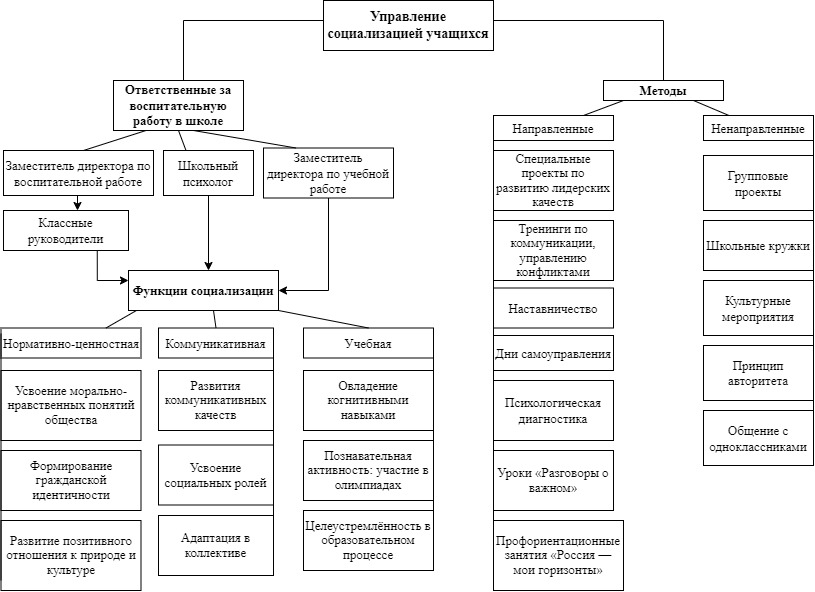 2.1.4. Характеристика организации и эмпирической базы исследованияМОУ СОШ № 3 г. Талдома имеет долгую историю. Это одна из первых и старейших школ города, она была открыта в 1918 году. Образовательное учреждение на протяжении многих лет имеет высокий рейтинг среди школ Московской области. Школа является лидером региональных проектов и активно принимает участие в различных конкурсах и олимпиадах. В школе работают 47 педагогов и обучаются 730 учеников.2.1.5. Методы исследованияВ исследовании были применены методы интервью и онлайн-анкетирования. Интервью использовалось для получения основной информации об образовательной организации, руководстве и его роли в социализации. Этот метод даёт возможность задавать вопросы респонденту напрямую, получать дополнительные пояснения и уточнять информацию. Для старшеклассников использовалось онлайн-анкетирование на платформе Google Forms.2.1.6. Исследовательский инструментарийВопросы интервью с заместителем директора по УВР МОУ СОШ № 3 г. ТалдомаЗдравствуйте, Евгения Николаевна! Данное интервью проводится в рамках социологического исследования, цель которого — выявить, существует ли в МОУ СОШ № 3 разработанная система управления социализацией учащихся и как оценивают школьную социализацию старшеклассники и их руководитель. Наша беседа займёт не более 30 минут. Заранее благодарю Вас за помощь!Какое место в воспитательной работе занимает социализация школьников?Кто отвечает за воспитательную работу в школе?Кто находится в её подчинении?Существует ли какая-либо форма отчётности школы по социализации учащихся?Составляете ли Вы планы мероприятий с учётом социализации?Какая из перечисленных функций (нормативно-ценностная, коммуникативная, учебная), по Вашему мнению, является наиболее важной и наименее важной в рамках социализации? Кто из руководства школы отвечает за реализацию этих функций?Какие программы или мероприятия проводятся в школе для поддержки социализации учеников?Какие из них наиболее важны для социализации? Часто ли бывают конфликты между учащимися? Как Вы считаете, внедрение тренингов по управлению конфликтами, умению общаться, находить компромисс необходимо в образовательном процессе? А у вас проводятся такие занятия?Несколько лет назад в школах стали внедряться новые подходы 
к воспитательной работе, среди которых — уроки «Разговоры о важном». Как вы считаете, действительно ли эти уроки приносят пользу и влияют ли на социализацию учащихся? Ученикам нравятся эти уроки? В МОУ СОШ № 3 проводятся классные часы, посвящённые толерантности 
и гуманизму?Какова роль традиций в Вашей школе?В какой степени социализация является программой руководства, а в какой — инициативой рядовых педагогов?По Вашему мнению, что важнее: управленческие решения или инициатива деятельности педагогов по социализации школьников? Как Вы считаете, социализация школьников — это, скорее, естественный или управляемый процесс?Какие методы социализации Вам кажутся более эффективными — направленные или ненаправленные?Вопросы анкетирования старшеклассников МОУ СОШ № 3 г. ТалдомаАнкета для учащихсяУважаемый ученик!Я, студентка 4-го курса университета «Дубна», предлагаю тебе принять участие в опросе, направленном на выявление оценки управления социализацией в школе.Социализация — это процесс, который осуществляется на протяжении всей жизни человека и включает в себя приобретение знаний, умений, ценностей и норм, необходимых для нормального функционирования в обществе.Опрос анонимный, его прохождение займёт не более 10 минут. Буду очень благодарна за ответы на вопросы!Паспортичка:Укажи свой пол:мужскойженскийУкажи свой возраст.В каком классе ты обучаешься?Основной блок вопросов:4. Оцени от 0 до 5, насколько следующие средства социализации в твоей школе помогают тебе влиться в коллектив:Специальные проекты по развитию лидерских качествТренинги по коммуникации, управлению конфликтамиНаставничествоДни самоуправленияПсихологическая диагностикаУроки «Разговоры о важном»Профориентационные занятия «Россия — мои горизонты»Групповые проектыШкольные кружкиКультурные мероприятияПринцип авторитетаОбщение с одноклассниками5. С кем из педагогического состава школы (учителей, директора, завучей и т. д.) ты связываешь осуществление средств социализации, перечисленных в предыдущем вопросе?6. Оцени от 0 до 5, насколько большое внимание в твоей школе уделяется следующим составляющим социализации:Усвоение морально-нравственных понятийПонимание своей принадлежности к определённой культуре, нацииРазвитие позитивного отношения к культуре, природеРазвитие коммуникативных навыковУсвоение социальных ролейАдаптация в коллективеОвладение когнитивными навыками: критическое мышление, развитие памяти, коммуникацияУчастие в конкурсах, олимпиадахЦелеустремлённость в образовательном процессе7. Научила ли тебя школа соблюдать традиции и обычаи?данет8. Какие традиции своей школы ты знаешь?9. Если ты столкнёшься с проблемой коммуникации в школе, к кому ты обратишься за помощью?к одноклассникамк старшеклассникамк классному руководителюк психологук учителям-предметникамк завучудругое _______________________________________________________10. Кто для тебя является наибольшим авторитетом в школе? Можешь выбрать несколько вариантов ответадиректорклассный руководительзавучипсихологучителя-предметникисоциальный педагогстаршеклассникиодноклассникидругое ______________11. В школах относительно недавно стали проводиться уроки «Разговоры о важном». Нравятся ли они тебе?данет12. Если нет, то почему?мне неинтересны темы, которые обсуждаются на этих урокахподача учителей в проведении этих уроков мне не нравитсяу нас это проводится как формальность, больше для галочки или отчётав понедельник на первом уроке сложно воспринимать какую-либо информациюдругое _______________________________________________________13. Научила ли тебя школа справляться с конфликтами?данет14. Как ты считаешь, полезно ли в школе проводить тренинги по управлению конфликтами и общению?данет15. Привила ли тебе школа желание учиться?данет16. Научила ли тебя школа общаться со сверстниками, учителями?данет17. Как ты считаешь, каких мероприятий, способствующих социализации в школе, тебе не хватает?18. Чему бы ты хотел ещё научиться в процессе социализации в школе?19. В каких школьных мероприятиях ты чаще всего участвуешь?2.1.7. Исследовательская матрица2.1.8. Методы обработки и анализа данныхАнализ и обработка данных были проведены на компьютере в статистической программе SPSS. Данная программа является наиболее удобной в построении графиков и таблиц сопряженности, осуществлении частотного анализа, необходимых для осуществления проверки гипотез. 2.2. Обработка и анализ результатов исследованияВ онлайн-анкетирование приняли участие 67 человек в возрасте 16–18 лет. Из них 11 юношей и 56 девушек, обучающихся в 9–11 классах. Данные о соотношении респондентов мужского и женского пола представлены в таблице 1. Таблица 1Пол респондентовВ таблицах 2 и 3 представлены данные респондентов об их классе и возрасте.Таблица 2Возраст респондентовТаблица 3Класс обученияПроверка гипотез:Основная гипотеза: у руководства МОУ СОШ № 3 существует разработанная система управления социализацией учащихся.Таблица 4Анализ интервью методом конденсации смыслаСтаршеклассникам был задан вопрос: «С кем из педагогического состава школы (учителей, директора, завучей и т. д.) ты связываешь осуществление средств социализации, перечисленных в предыдущем вопросе»?Учащиеся написали про директора, завучей, школьного психолога, учителей-предметников. Больше всего ответов было о классном руководителе. Проанализировав ответы на заданные вопросы, можем утверждать, что в МОУ СОШ № 3 не существует разработанной системы управления социализацией учащихся. Основная гипотеза не подтверждается.Дополнительная гипотеза № 1: управление процессом социализации в МОУ СОШ № 3 осуществляется преимущественно методами ненаправленного типа.Старшеклассникам был задан вопрос: оцени от 0 до 5, насколько следующие средства социализации в твоей школе помогают тебе влиться в коллектив. При анализе частотного распределения оценок выявлено, что средний балл каждой из методик варьируется от 2,85 до 3,51.Таблица 5Оценка методик социализации, применяемых в образовательных организацияхТаблица 6Анализ интервью методом конденсации смыслаОтвет заместителя директора по воспитательной работе в данном вопросе работает на гипотезу косвенно, так как на прямую она не оценивала осуществление всех методик социализации, которые были предложены старшеклассникам.Дополнительная гипотеза № 1 подтверждается, так как средняя оценка учащимися методик ненаправленной социализации больше, чем направленной.Дополнительная гипотеза № 2: В рамках социализации в МОУ СОШ № 3 наибольшее внимание уделяется развитию коммуникационных навыков.Старшеклассникам был задан вопрос: оцени от 0 до 5, насколько большое внимание в твоей школе уделяется следующим составляющим социализации. При анализе частотного распределения оценок выявлено, что средний балл каждой из составляющих социализации равен примерно 4. Исходя из полученных данных видно, что респонденты в большей степени оценивают коммуникационные навыки.Таблица 7Оценка составляющих школьной социализацииВ ходе онлайн-анкетирования старшеклассникам был задан вопрос: «Научила ли тебя школа общаться со сверстниками, учителями»?Таблица 8Умение общаться с другимиБольшинство опрошенных (89%), ответили, что школа научила их общаться со сверстниками и учителями.Таблица 9Анализ интервью методом конденсации смыслаДополнительная гипотеза № 2 подтверждается. Усвоению коммуникационных навыков уделяется наибольшее внимание, особенно в оценках старшеклассников.Дополнительная гипотеза № 3: Руководство МОУ СОШ № 3 наименьшее внимание уделяет усвоению морально-нравственных ценностей.Старшеклассникам был задан вопрос: оцени от 0 до 5, насколько большое внимание в твоей школе уделяется следующим составляющим социализации. При анализе частотного распределения оценок выявлено, что средний балл каждой из составляющих социализации равен примерно 4. Таблица 10Оценка составляющих школьной социализацииИз полученных данных видно, что респонденты оценивают усвоение морально-нравственных понятий на 4,16.В ходе опроса старшеклассникам были заданы вопросы: «Научила ли тебя школа соблюдать традиции? Какие традиции своей школы ты знаешь?»Таблица 11Соблюдение традицийПочти 75% опрошенных ответили, что школа научила их соблюдать традиции. Около 30% ответили, что не научила. Тем не менее, большинство респондентов приводили примеры тех традиций, которые являются значимыми в МОУ СОШ № 3 г. Талдома.На открытый вопрос о традициях школы старшеклассники ответили: сажать дерево в школьном саду на последний звонок, день самоуправления, день учителя, исполнять гимн каждый понедельник, носить школьную форму, субботники, школьный бал, 9 Мая, дискотеки, масленица, Новый год.Таблица 12Анализ интервью методом конденсации смыслаДополнительная гипотеза № 3 подтверждается. В МОУ СОШ № 3 действительно наименьшее внимание уделяется усвоению морально-нравственных ценностей. Руководство школы это не отрицает и считает, что нормативно-ценностная функция теряется на фоне других функций. Тем не менее, больший процент учащихся отметил, что школа научила их соблюдать традиции. Заместитель директора по УВР считает самой важной именно нормативно-ценностную школу, однако в самой образовательной организации всё получается иначе и требует доработки.Дополнительная гипотеза № 4: Наиболее важной функцией в оценках руководителя и старшеклассников является учебная.Старшеклассникам был задан вопрос: оцени от 0 до 5, насколько большое внимание в твоей школе уделяется следующим составляющим социализации. Таблица 13Оценка составляющих школьной социализацииСтаршеклассники в среднем оценивают реализацию учебной функции на 3,87.Учащимся 9-11 классов был задан вопрос: Привила ли тебе школа желание учиться?Таблица 14Желание учитьсяБольшая часть учащихся (65%) ответила, что школа привила им желание учиться. Но довольно немаленький процент (34%) проголосовал в отрицательную сторону.Таблица 15Анализ интервью методом конденсации смыслаДополнительная гипотеза № 4 не подтверждается. Старшеклассники и руководитель оценивают реализацию учебной функцией как не самой важной по сравнению с другими.Дополнительная гипотеза № 5: В МОУ СОШ 3 наибольшее влияние на социализацию учащихся среди ненаправленных методов оказывают культурные мероприятия.Старшеклассникам был задан вопрос: оцени от 0 до 5, насколько следующие средства социализации в твоей школе помогают тебе влиться в коллектив.Таблица 16Оценка методик социализации, применяемых в образовательных организацияхТаблица 17Анализ интервью методом конденсации смыслаДополнительная гипотеза № 5 не подтверждается. В ходе интервью было выявлено, что заместитель директора по воспитательной работе считает, что культурные мероприятия не оказывают наибольшего влияния на социализацию в школе.Дополнительная гипотеза № 6: В МОУ СОШ № 3 среди методов ненаправленного типа наименьшее влияние на социализацию учащихся оказывают уроки «Разговоры о важном».Старшеклассникам был задан вопрос: оцени от 0 до 5, насколько следующие средства социализации в твоей школе помогают тебе влиться в коллектив.Таблица 18Оценка методик социализации, применяемых в образовательных организацияхВ ходе онлайн-анкетирования старшеклассникам были заданы вопросы, направленные на выявление того, какую роль в социализации для них играют уроки «Разговоры о важном».Таблица 19Нравятся ли учащимся уроки «Разговоры о важном»Примерно в равном соотношение по процентам респонденты ответили на вопрос о том, нравятся им такие уроки или нет.Тем старшеклассникам, которые ответили на предыдущий вопрос «нет», был задан дополнительный вопрос-фильтр.Таблица 20Почему не нравятся уроки «Разговоры о важном»Около 30% старшеклассников ответили, что данные уроки им неинтересны, потому что идут по понедельникам, а в начале недели сложно воспринимать какую-либо информацию.Таблица 21Анализ интервью методом конденсации смыслаДополнительная гипотеза № 6 не подтверждается, потому как половине старшеклассников не нравятся уроки «Разговоры о важном», хотя их руководитель считает, что они важны в социализации. Уроки должны правильно и по стандарту реализовываться в образовательном процессе.Дополнительная гипотеза № 7: Принцип авторитета среди ненаправленных методов социализации в наибольшей степени проявляется в отношениях к классному руководителю.Респондентам были заданы следующие вопросы: «Если ты столкнёшься с проблемой коммуникации в школе, к кому ты обратишься за помощью?», «Кто для тебя является наибольшим авторитетом в школе?»Таблица 22Обращение за помощьюИсходя из полученных данных, мы видим, что старшеклассники в большей степени готовы обратиться за помощью к своим одноклассникам или классному руководителю (28%). В наименьшей степени — к завучу.Таблица 23Кто является авторитетом для старшеклассниковВ наибольшей степени авторитетом для респондентов являются классный руководитель (65%) и директор (62,3%). В наименьшей степени — социальный педагог (3,3%).Дополнительная гипотеза № 7 подтверждается. Для старшеклассников их классный руководитель действительно является авторитетом и примером, человеком, к которому можно обратиться за помощью.Дополнительная гипотеза № 8: Роль в социализации по проведению специальных тренингов по коммуникации и по управлению конфликтами наиболее низко оценивается учащимися и руководителем в МОУ СОШ № 3.Старшеклассникам был задан вопрос: оцени от 0 до 5, насколько следующие средства социализации в твоей школе помогают тебе влиться в коллектив.Таблица 24Оценка методик социализации, применяемых в образовательных организацияхСтаршеклассникам был задан вопрос о пользе проведения тренингов по коммуникации и управлению конфликтами в школе. Результаты получились следующими:Таблица 25Тренинги по управлению коммуникацией и конфликтамиБольшинство опрошенных ответили, что считают полезным проведение в школе таких мероприятий, как тренинги по управлению конфликтами и коммуникацией.Таблица 26Анализ интервью методом конденсации смыслаДополнительная гипотеза № 8 не подтверждается. Старшеклассники считают, что тренинги по управлению коммуникацией и конфликтами полезны. Заместитель директора по УВР отмечает, что такие мероприятия действительно необходимы. В МОУ СОШ № 3 есть комната медиации и примирения.2.3. Выводы и рекомендацииПо результатам эмпирического исследования, целью которого было выявить, существует ли в МОУ СОШ № 3 разработанная система управления социализацией учащихся, а также проанализировать, как оценивают школьную социализацию старшеклассники и их руководитель, можно сделать следующие выводы:1. У МОУ СОШ № 3 нет разработанной системы управления социализацией учащихся. В школе существуют отчёты по воспитательной работе, проводятся различные мероприятия, но не с учётом специально подобранного плана по социализации учащихся.2. По мнению старшеклассников, управление социализацией в школе осуществляется преимущественно методами ненаправленного типа. То есть учащиеся взаимодействуют без явного управления или направления со стороны преподавателей. Тем не менее, заместитель директора по воспитательной работе считает, что наиболее эффективными являются методы направленной социализации.3. Наибольшее внимание в школе, с точки зрения старшеклассников, уделяется коммуникационным навыкам. Учащиеся не испытывают проблем в общении со сверстниками и учителями, хорошо адаптируются в коллективе.4. Усвоению морально-нравственных ценностей в МОУ СОШ № 3 уделяется наименьшее внимание. Заместитель директора по воспитательной работе не отрицает, что здесь требуется доработка, потому как значимость нормативно-ценностной функции теряется на фоне учебной и коммуникативной.5. Старшеклассники и руководитель не считают, что учебная функция является самой важной в управлении школьной социализацией. Завуч по воспитательной работе как наиболее важную выделяет нормативно-ценностную функцию. Со слов руководителя, усвоение правил, норм поведения, соблюдение традиций гораздо важнее, нежели участие в олимпиадах, конкурсах и сдача экзаменов.6. По мнению руководителя, проведение культурных мероприятий в школе не играют большую роль в социализации учащихся, в то время как старшеклассники оценивают данные мероприятия высоко.7. Уроки «Разговоры о важном» как один из новых подходов в образовательном процессе наименьшее влияние оказывает на социализацию учащихся. Заместитель директора по воспитательной работе считает, что они необходимы и важны, особенно если преподаются в соответствии с чётким планом.8. Для старшеклассников самым значимым авторитетом остаётся классный руководитель. При возникновении какой-либо проблемы в школе учащиеся готовы обратиться именно к нему. 9. Руководитель и старшеклассники высоко оценивают значимость проведения тренингов по управлению коммуникацией и конфликтами. В школе относительно недавно появилась комната медиации и примирения, где можно спокойно обсудить какую-либо проблему.Для систематизированного управления школьной социализацией в МОУ СОШ № 3 руководству рекомендуется: 1. Попытаться найти баланс в осуществлении всех составляющих социализации.2. Использовать различные методики, прислушиваясь к мнению учащихся.3. Составлять планы мероприятий с учётом социализации.ЗаключениеВ современном мире не теряет актуальности вопрос о том, как изменяются социальные институты и какую роль они играют в социализации личности. Школа является одним из основных агентов социализации человека. Передача социокультурного опыта, усвоение соответствующих правил и норм поведения, соблюдение традиций, развитие навыков и умений – всё то, что необходимо для успешного развития учащихся.Социализация происходит на протяжении всей жизни человека, но наиболее важный этап развития приходится на период детства. Школа закладывает в ребёнка соответствующие знания, которые в будущем он сможет использовать и транслировать в обществе. В теоретической главе данной работы были проанализированы классические концепции социализации, предложенные известными социологами и психологами. Раскрывается понятие социализации как процесса, который осуществляется на протяжении всей  жизни, включающего в себя приобретение знаний, умений, ценностей и норм, необходимых для нормального функционирования человека в обществе. Рассмотрены основные подходы к изучению социализации в современных социологических исследованиях. В соответствии с ними раскрыты различные функции, стадии и критерии социализации. Выделены классификации методов социализации, которые могут применяться в образовательном процессе. Включена специфика школьной социализации и структура управления воспитательной работой в школе. На базе теоретико-методологических оснований изучения управления школьной социализации было проведено эмпирическое исследование, нацеленное на выявление наличия разработанной системы управления школьной социализацией учащихся и их оценки в МОУ СОШ № 3. В ходе исследования были применены методы онлайн-анкетирования и интервью.Были сделаны соответствующие выводы. В школе МОУ СОШ № 3 не существует разработанной модели управления социализацией учащихся. Руководителям необходимо найти баланс, используя различные методы и наблюдая за тем, как они влияют на процесс развития личности. По мнению старшеклассников, управление социализацией в школе осуществляется преимущественно методами ненаправленного типа, без явного управления со стороны преподавателей. Наибольшее внимание в школе уделяется развитию коммуникационных навыков. Школьники легко находят общий язык друг с другом. Старшеклассники высоко оценивают влияние культурных мероприятий на школьную социализацию, в то время как заместитель директора по воспитательной работе считает, что данные мероприятия не играют большой роли. Несколько лет назад в учебных заведениях появилась новая методика «Разговоры о важном». Руководитель считает, что они необходимы в социализации школьников. В МОУ СОШ № 3 проводятся специальные треннинги по коммуникации и управлению конфликтами, есть специальная комната медиации и примирения. Важность основных функций социализации старшеклассники и руководитель оценивают по-разному. Где-то необходима доработка, чтобы сохранять. Действительно важно уделять внимание всем составляющим социализации и эффективно реализовывать их в учебном процессе.Список использованных источников и литературыАндреева, Г. М. Социализация личности / Г. М. Андреева // Социальная психология — М.: Аспект пресс, 2008. — С. 213-223.Бандура, А. Теория социального научения / А. Бандура. — СПб.: Евразия, 2000. — 320 с. Бикметов, Е. Ю. Взаимодействие семьи и школы в социализации индивида / Е. Ю. Бикметов // Социологические исследования. — 2007. — № 9. — С. 86–92. Бронфенбреннер, У. Два мира детства / У. Бронфенбреннер. — пер. с англ. М.: Прогресс. — 1976. — 167 с. Виленский, О. Г. Зигмунд Фрейд и психоанализ / О. Г. Виленский // М.: Вузовская книга. — 2009. — С. 150–152.Дадова, З. И. Роль школы в социализации подростков / З. И. Дадова // Теория 
и практика общественного развития. — 2014. — № 17. — С. 199–201.Дегтярёва, В. Х. Педагогические условия успешной реализации ролевой игры 
в учебно-воспитательном процессе средней школы / Вестник Южно-Уральского государственного гуманитарно-педагогического университета. — 2010. — № 3. — С. 64–71.Дементьева, Н. А. Формы и этапы социализации личности: социологический аспект / Н. А. Дементьева, А. В. Назарова // Социальная виктимология. — 2015. — № 3. — С. 40–44.Демин, П. Н. Современные проблемы социализации подростков и поиски путей их решения в зарубежной педагогике / П. Н. Демин, И. М. Елкина // Преподаватель XXI века. — 2021. — № 3. — С. 133–152.Дорошенко, О. М. Понятие социализации личности: факторы, механизмы, этапы / О. М. Дорошенко // Психология и педагогика служебной деятельности. — 2020. — № 1. — С. 12–16. Евглевская, С. В. Критерии и уровни сформированности социальных навыков обучающихся, методики их диагностирования / С. В. Евглевская // Молодой учёный. — 2018. — № 44. — С. 268–270.Евсюткина, П. А. Основные методы педагогической поддержки социализации школьников: ролевые игры, познавательная деятельность, социализация обучающихся средствами общественной и трудовой деятельности / П. А. Евсюткина // Молодой учёный. — 2015. — № 1. — С. 451–454.Ефимова, М. М. Основные управленческие функции в образовательной организации / М. М. Ефимова // Вестник науки и образования. — 2017. — № 5. — С. 94–96.Казанова, Е. П. Идентичность школьников как проблема в педагогической психологии / Е. П. Казанова // Известия Российского государственного университета им. А. И. Герцена. — 2012. — № 4. — С. 222–228.Ковалёва, А. И. Социализация / А. И. Ковалёва // Знание. Понимание. Умение. — 2004. — № 1. — С. 139–143.Крутых, Е. А. Основные пути и методы социализации личности обучающегося / Е. А. Крутых // Инфоурок. — 2018. — С. 1–4.Крыжановский, Ю. С. Интернет технологии как средство социализации детей младшего школьного возраста / Ю. С. Крыжановский // Теория и практика современной науки. — 2020. — № 1. — С. 216–220.Кузнецов, Ю. В. Социально философские концепции социализации личности (Э. Дюркгейм, Ж. Пиаже) / Ю. В. Кузнецов, В. А. Кравцов, А. И. Кибиткин // Вестник МГТУ. — 2012. Т. — 15. — № 1. — С. 118–121.Кузяева, А. М. Мониторинг социализированности школьников / А. М. Кузяева // Образовательная социальная сеть. — 2014. — С. 1–16.Левин, К. Теория поля в социальных науках / К. Левин // Мастерская психологии и психотерапии пер. с англ. СПб.: Сенсор. — 2000. — 368 с. Липская, О. Г. Дж. Г. Мид о соотношении «я» и общества / О. Г. Липская // Материалы XXII Международной конференции памяти профессора Л. Н. Когана «Культура, личность, общество в современном мире: методология, опыт эмпирического исследования». — 2019. — С. 111-118.Лукичева, И. В. Организационная структура школы / И. В. Лукичева // Знание. — 2022. — С. 1–3.Майер, А. А. Результативность управления социализацией детей младшего школьного возраста в образовании / А. А. Майер // Сибирский педагогический журнал. — 2011. — № 5. — С. 186–192.Манаков, В. Ю. Социализация — типы социализации / В. Ю. Манаков // Современные научные исследования и инновации. — 2021. — № 1. — С. 23–28.Маргиева, З. Г. Факторы, механизмы и критерии социализации личности в национально образовательном пространстве / З. Г. Маргиева // Вектор науки ТГУ. — 2014. — № 2. — С. 142–145.Мартынцова, И. В. Воспитательная работа в школе / И. В. Мартынцова // Обучение и воспитание: методики и практика. — 2020. — № 2. — С. 140–145.Моисеев, А. М. Компоненты систем управления школой / А. М. Моисеев // Педагогика: история, перспективы. — 2019. — Т. 2. — № 5. — С. 7-22.Мудрик, А. В. Воспитание в контексте социализации человека: ретроспектива и педагогическая реальность / А. В. Мудрик // Образование. Наука. Научные кадры. — 2021. — № 2. — С. 224–230.Науменко, И. А. Образовательное пространство школы как фактор социализации подростков / И. А. Науменко // Конференция: VII машеровские чтения. — 2014. — С. 228.Перевалова, С. Г. Проблемы социализации современных школьников / 
С. Г. Перевалова // Вестник МФЮА. — 2014. — № 2. — С. 216–223.Пугачёва, Н. Б. Педагогика — сущность и функции социализации / 
Н. Б. Пугачёва, И. Е. Абизов, К. Г. Яковлев // Вестник КГУ им. Н. А. Некрасова. — 2007. — Т. 13. — № 4. — С. 23–26.Роджерс, К. Взгляд на психотерапию. Становление человека / К. Роджерс. — М.: Прогресс. — 1994. — 235 с. Романова, Т. Е. Роль семьи и школы в социализации личности / Т. Е. Романова // Социологические науки. — 2014. — С. 89–92.Рослякова, С. В. Особенности социализации современных подростков / 
С. В Рослякова // Педагогические науки. — 2018. — № 4. — С. 292–296.Сергиенко, Е. А. Модель психического и теория Ж. Пиаже / Е. А. Сергиенко // Психологические исследования. — 2009. — № 3. — С. 1–15.Соколова, Г. А. Взаимодействие семьи и школы в процессе социализации учащихся / Г. А. Соколова, Н. А. Батарова, Ю. В. Архапчева // Социологические исследования. — 2012. — № 3. — С. 19–26.Старикова, А. Сущность, содержание и структура системы воспитательной работы в школе / А. Старикова, И. Исаев // Скиф. Вопросы студенческой жизни. — 2023. — № 10. — С. 261–265.Тихонова, П. А. Социализированность школьников в условиях цифровизации / П. А. Тихонова // Молодой учёный. — 2023. — № 47. — С. 202–203.Томина, Е. Ф. Педагогические идеи Джона Дьюи: история и современность / 
Е. Ф. Томина // Вестник ОГУ. — 2011. — № 2. — С. 360–365.Урусова, Л. Х. Когнитивная теория морального развития Л. Колберга как условие успешной социализации современной личности / Л. Х. Урусова // Вестник Восточно-Сибирского государственного университета технологий и управления. — 2016. — № 4. — С. 167–172.Хурамшин, И. Г. Критерии социализации личности обучающихся / И. Г. Хурамшин // Проблемы современного педагогического образования. — 2020. — № 22. — С. 347–351.Шевченко, Н. И. Образовательная среда как фактор социализации старшеклассника / Н. И. Шевченко // Учёные записки Российского государственного социального университета. — 2014. — Т. 1. — № 4. — С. 48–53.Шингаев, С. М. Успешная социализация учащихся основной школы через создание развивающей образовательной среды / С. М. Шингаев // Научное мнение. — 2019. — № 7. — С. 24–29.Ширяева, Н. В. Роль современной школы в социализации личности: проблемы и противоречия / Н. В. Ширяева // Вестник Таганрогского института имени А. П. Чехова. — 2007. — С. 289–291.Эриксон, Э. Идентичность: юность и кризис / Э. Эриксон. — пер. с англ. М.: Прогресс. — 1996. — 344 с. LibreTexts social sciences. Methods of Socialization [Электронный ресурс] — URL: https://socialsci.libretexts.org/Bookshelves/Early_Childhood_Education/Child_Family_Community%3A_The_Socialization_of_Diverse_Children/01%3A_Introduction_to_Socialization_and_Theories/1.03%3A_Methods_of_Socialization Matutu, K. The role of the school as a socializing agent // Academia — 2024. [Электронный ресурс] — URL: https://www.academia.eduГипотезыВопросы интервью и опроса учащихсяОсновная гипотеза: у руководства МОУ СОШ № 3 существует разработанная система управления социализацией учащихсяАнкета: № 5 Интервью: № 1-5, № 7, № 14-161. Управление процессом социализации в МОУ СОШ № 3 осуществляется преимущественно методами ненаправленного типаАнкета: № 4Интервью: № 17 2. В рамках социализации в МОУ СОШ № 3 наибольшее внимание уделяется развитию коммуникационных навыковАнкета: № 6, № 16Интервью: № 63. Руководство МОУ СОШ № 3 наименьшее внимание уделяет усвоению морально-нравственных ценностейАнкета: № 6, № 7, № 8Интервью: № 6, № 12, № 134. Наиболее важной функцией в оценках руководителя и старшеклассников является учебнаяАнкета: № 6, № 15Интервью: № 65. В МОУ СОШ № 3 наибольшее влияние на социализацию учащихся среди ненаправленных методов оказывают культурные мероприятияАнкета: № 4Интервью: № 8, № 96. В МОУ СОШ № 3 среди методов направленного типа наименьшее влияние на социализацию учащихся оказывают уроки «Разговоры о важном»Анкета: № 4, № 11, № 12Интервью: № 117. Принцип авторитета среди ненаправленных методов социализации в наибольшей степени проявляется в отношениях к классному руководителюАнкета: № 9, № 108. Роль в социализации по проведению специальных тренингов по коммуникации и по управлению конфликтами наиболее низко оценивается учащимися и руководителем в МОУ СОШ № 3Анкета: № 4, № 13, № 14Интервью: № 10ПолЧастотаПроцентыМужской1116,4Женский5683,6Всего67100,0Возраст, летЧастотаПроценты163044,8172537,3181217,9Всего67100,0КлассЧастотаПроценты92131,3102435,8112232,8Всего67100,0ВопросЕстественная единицаОсновное содержание1. Какое место в воспитательной работе занимает социализация школьников?Социализация школьников в воспитательной работе занимает главное место. Ей уделяется большое внимание.Социализация школьников в воспитательной работе занимает главное место.2. Кто отвечает за воспитательную работу в школе?За воспитательную работу в школе отвечаю я. У нас ещё есть советник директора по воспитанию – это как пионервожатый, который организует всякие мероприятия, акции. Например, сбор мусора или экскурсии, встречи с интересными людьми, просмотр видеофильмов.За воспитательную работу в школе отвечают заместитель директора по воспитательной работе и советник директора.3. Кто находится в её подчинении?Классные руководители. Классный руководитель – это человек, ответственный за свой класс в воспитательной деятельности. Заместитель директора составляет план воспитательной работы, например, на триместр, и классные руководители этим планом руководствуются и проводят мероприятия.В подчинении заместителя директора по воспитательной работы находятся классные руководители.4. Существует ли какая-либо форма отчётности школы по социализации учащихся?Если только отчёт по воспитательной деятельности за триместр, где указывается всё то, что произошло за триместр. Что было проведено, какие акции, мероприятия, выставки, куда ездил класс, кто какое место занял в конкурсе. Это такой большой отчёт, который включает все мероприятия, происходящие в школе.Отчёт по воспитательной деятельности за триместр, но специального документа нет.5. Составляете ли Вы планы мероприятий с учётом социализации?Здесь, мне кажется, каждое мероприятие уже нацелено на социализацию учащихся, и, если говорить о целенаправленном составлении плана мероприятий с учётом социализации такого, наверное, нет.Предполагается, что социализация учитывается в планах воспитательных мероприятий, но это нигде не прописывается.7. Кто из руководства школы отвечает за реализацию этих функций?За учебную отвечает завуч по учебно-воспитательной работе, за коммуникативную — школьный психолог, за нормативно-ценностную и, наверное, за все остальные — завуч по воспитательной работе и советник директора.Учебная — завуч по учебно-воспитательной работе, коммуникативная — школьный психолог, нормативно-ценностная — завуч по воспитательной работе и советник директора. 14. В какой степени социализация является программой руководства, а в какой — инициативой рядовых педагогов?Сложно сказать, ведь есть и учителя, которые не имеют своего класса, но по собственной инициативе, помимо проведения обычных уроков, стараются как-то привлечь детей к другим мероприятиям. Сходить с ними в кино или, например, на выставку. Это же тоже влияет на социализацию учеников.И программа руководства важна, и инициатива рядовых педагогов.15. По Вашему мнению, что важнее — управленческие решения или инициативная деятельность педагогов в социализации школьников?Я считаю, что здесь должен быть контроль. От руководства должен исходить какой-то план, в соответствии с которым педагоги смогут проводить мероприятия.Управленческие решения важнее.16. Как Вы считаете социализация школьников – это, скорее, естественный или управляемый процесс?Ну, смотря кем управляемый. Человек же целенаправленно идёт в школу, и ему всё равно пытаются что-то навязывать, приходится подчиняться каким-то правилам.Социализация — это управляемый процесс.МетодикаСредняя оценкаСпециальные проекты по развитию лидерских качеств2,85Тренинги по коммуникации, управлению конфликтами2,87Наставничество3,36Дни самоуправления3,93Психологическая диагностика2,67Уроки «Разговоры о важном»2,48Профориентационные занятия «Россия — мои горизонты»2,79Групповые проекты3,61Школьные кружки3,51Культурные мероприятия4,13Принцип авторитета3,39Общение с одноклассниками4,48ВопросЕстественная единицаОсновное содержание17. Какие методы социализации Вам кажутся более эффективными – направленные или ненаправленные?Мне кажется, в стенах школы всё-таки процесс больше идёт направленный. Есть какие-то границы, правила, которые нужно соблюдать хочешь ты этого или не хочешь. Та же школьная форма, например. Поэтому направленные методы более эффективные.Направленные методы наиболее эффективные.Составляющие социализацииСредняя оценкаУсвоение морально-нравственных понятий4,16Формирование гражданской идентичности3,93Развитие позитивного отношения к культуре, природе3,96Развитие коммуникативных навыков4Усвоение социальных ролей4,21Адаптация в коллективе4,01Овладение когнитивными навыками3,87Участие в конкурсах, олимпиадах4,06Целеустремлённость в образовательном процессе3,87ЧастотаПроцентыДа6089,6Нет710,4Всего67100,0ВопросЕстественная единицаОсновное содержание6. Какая из перечисленных функций (нормативно-ценностная, коммуникативная, учебная), по Вашему мнению, является наиболее важной и наименее важной в рамках социализации?Мне кажется, нормативно-ценностная — самая важная, а учебная — наименее важная. А коммуникативную функцию я бы поставила между ними.Нормативно-ценностная — самая важная, а учебная — наименее важная.Составляющие социализацииСредняя оценкаУсвоение морально-нравственных понятий4,16Формирование гражданской идентичности3,93Развитие позитивного отношения к культуре, природе3,96Развитие коммуникативных навыков4Усвоение социальных ролей4,21Адаптация в коллективе4,01Овладение когнитивными навыками3,87Участие в конкурсах, олимпиадах4,06Целеустремлённость в образовательном процессе3,87ЧастотаПроцентыДа4973,1Нет1826,9Всего67100,0ВопросЕстественная единицаОсновное содержание6. Какая из перечисленных функций (нормативно-ценностная, коммуникативная, учебная), по Вашему мнению, является наиболее важной и наименее важной в рамках социализации? Именно ей в школе уделяется наибольшее внимание?Мне кажется, нормативно-ценностная — самая важная, а учебная — наименее важная.В школе, ну, наверное, всё-таки большее внимание уделяется учебной функции. Мне кажется, воспитательная работа, нормы поведения и прочее как-то уходят на второй план. Потому что всё равно есть проблемы с поведением, коммуникацией и с друг другом, и с учителями. В школе как-то не ставится нормативно-ценностная функция в первую очередь. На выходе мы получаем человека, который проверяется только учебными предметами. Всё сводится к тому, что тебе нужно сдать экзамен, получить аттестат. Нормативно-ценностная функция как-то теряется в образовательном процессе. Человек получает аттестат за знания, а не за ценности, которые у него есть.Нормативно-ценностная — самая важная, а учебная — наименее важная.В школе нормативно-ценностной функции уделяется наименьшее внимание.12. В МОУ СОШ № 3 проводятся классные часы, посвящённые толерантности и гуманизму?Нет, такие не проводятся.Классные часы, посвящённые толерантности и гуманизму, не проводятся в школе.13. Какова роль традиций в вашей школе?Мне кажется, традиции вообще обязательно нужны, и их нужно сохранять. Это всё-таки такое мероприятие, которое объединяет, сплачивает детей и взрослых.Традиции очень важны, и их необходимо сохранять.Составляющие социализацииСредняя оценкаУсвоение морально-нравственных понятий4,16Формирование гражданской идентичности3,93Развитие позитивного отношения к культуре, природе3,96Развитие коммуникативных навыков4Усвоение социальных ролей4,21Адаптация в коллективе4,01Овладение когнитивными навыками3,87Участие в конкурсах, олимпиадах4,06Целеустремлённость в образовательном процессе3,87ЧастотаПроцентыДа4465,7Нет2334,3Всего67100,0ВопросЕстественная единицаОсновное содержание6. Какая из перечисленных функций (нормативно-ценностная, коммуникативная, учебная), по Вашему мнению, является наиболее важной и наименее важной в рамках социализации?Мне кажется, нормативно-ценностная — самая важная, а учебная — наименее важная.Учебная функция — наименее важная.МетодикаСредняя оценкаСпециальные проекты по развитию лидерских качеств2,85Тренинги по коммуникации, управлению конфликтами2,87Наставничество3,36Дни самоуправления3,93Психологическая диагностика2,67Уроки «Разговоры о важном»2,48Профориентационные занятия «Россия — мои горизонты»2,79Групповые проекты3,61Школьные кружки3,51Культурные мероприятия4,13Принцип авторитета3,39Общение с одноклассниками4,48ВопросЕстественная единицаОсновное содержание8. Какие программы или мероприятия проводятся в школе для поддержки социализации учеников?Ну, их очень большое количество, очень много. Мы, например, радиопередачи проводим и видеоролики снимаем, конкурсы, проектная деятельность. Очень много мероприятий для развития личности, раскрытия талантов учеников.Большое количество мероприятий проводится в различных сферах и способствует социализации учащихся.9. Какие из них наиболее важны для социализации? А культурным мероприятиям какая роль отводится?Да все мероприятия в какой-то степени важны для социализации. Культурные мероприятия, мне кажется, не особо социализируют. Вот, например, командные — да. Спорт сплачивает людей. Один ребёнок, например учится быть лидером, а другой учится идти за этим лидером. Или, например проектная деятельность — умение говорить на публику. Опять же, понимание культурных мероприятий для всех разное. Для меня это поход в театр, например, или экскурсия. Здесь есть социализация, но, мне кажется, не такая сильная. А так, конечно, сложно выделить какие-то конкретные мероприятия, которые могут повлиять на социализацию.Все мероприятия важны для социализации. Культурные мероприятия играют не такую большую роль в социализации. МетодикаСредняя оценкаСпециальные проекты по развитию лидерских качеств2,85Тренинги по коммуникации, управлению конфликтами2,87Наставничество3,36Дни самоуправления3,93Психологическая диагностика2,67Уроки «Разговоры о важном»2,48Профориентационные занятия «Россия — мои горизонты»2,79Групповые проекты3,61Школьные кружки3,51Культурные мероприятия4,13Принцип авторитета3,39Общение с одноклассниками4,48ЧастотаПроцентыДа2943,3Нет3856,7Всего67100,0ЧастотаПроцентыМне неинтересны темы, которые обсуждаются на этих уроках710,4Подача учителей в проведении этих уроков мне не нравится46,0У нас это проводится как формальность, больше для галочки или отчёта46,0В понедельник на первом уроке сложно воспринимать какую-либо информацию1928,4Все варианты46,0Всего3856,7ВопросЕстественная единицаОсновное содержание11. Несколько лет назад в школах стали внедряться новые методики, среди которых — уроки «Разговоры о важном». Как Вы считаете, действительно ли эти уроки приносят пользу?А ученикам нравятся эти уроки?Если их проводить качественно и по всем методичкам, которые даны Министерством образования, то я считаю, что они очень важны. Раскрываются абсолютно различные темы. Они разнообразные и интересные. И касаемо семьи, и каких-то патриотических направлений, культурных 
и т. д. Ребёнок не всегда задумывается насчёт какой-то темы, и здесь есть хорошая возможность, чтобы на протяжении часа ученик над этой темой подумал, проработал и сделал какие-то выводы для себя.Ну, мы не проводили такой опрос, хотя интересно, надо будет узнать правда, как дети думают. Эти уроки проходят в понедельник, но нет такого, чтобы дети как-то возмущались, говорили, что им это не нужно.Респондент подчёркивает важность проведения таких уроков. Для социализации школьников они необходимы. Ученики не жалуются на эти уроки, но и напрямую руководители не спрашивали их об этом.ЧастотаПроцентыК одноклассникам1928,4К старшеклассникам1014,9К классному руководителю1928,4К психологу57,5К учителям-предметникам1319,4К завучу11,5Всего67100,0Процент наблюденийКлассный руководитель65,6%Директор62,3%Учителя-предметники42,6%Завучи26,2%Одноклассники18,0%Старшеклассники8,2%Социальный педагог3,3%МетодикаСредняя оценкаСпециальные проекты по развитию лидерских качеств2,85Тренинги по коммуникации, управлению конфликтами2,87Наставничество3,36Дни самоуправления3,93Психологическая диагностика2,67Уроки «Разговоры о важном»2,48Профориентационные занятия «Россия — мои горизонты»2,79Групповые проекты3,61Школьные кружки3,51Культурные мероприятия4,13Принцип авторитета3,39Общение с одноклассниками4,48ЧастотаПроцентыДа5988,1Нет811,9Всего67100,0ВопросЕстественная единицаОсновное содержание10. Часто ли бывают конфликты между учащимися?А как Вы считаете, внедрение тренингов по управлению конфликтами, умению общаться, находить компромисс необходимо в образовательном процессе?А у Вас проводятся такие занятия?Ну, бывают, да.Необходимо, да.Проводятся, психологом. У нас даже есть комната примирения и медиации. Там у нас такой отдельный красивый кабинет, с кожаными диванами, то есть такая обстановка уютная, домашняя. Можно спокойно сесть, поговорить, какие-то вопросы обсудить.Происходят конфликты между учащимися.Необходимо внедрять тренинги по коммуникации и управлению конфликтами.В школе проводятся такие занятия. Есть специальная комната, в которой можно мирно обсудить конфликт или какую-то проблему.